文昌市公安局人员卡口建设项目项目编号：ZCGKJ-2020-001招 标 文 件采 购 人：文昌市公安局采购代理：中创港科技集团建设项目管理有限公司2020年03月目录第一章  招标公告	1第二章  投标人须知	3第三章  合同条款及格式	17第四章  投标文件内容及格式	22第五章  用户需求书	36第一章  招标公告受文昌市公安局（以下简称“采购人”）的委托，中创港科技集团建设项目管理有限公司（以下简称“采购代理机构”）拟对文昌市公安局人员卡口建设项目（项目编号：ZCGKJ-2020-001）所需的货物及服务组织公开招标采购工作，兹邀请符合本次公开招标采购要求的投标人进行密封投标，有关事项如下：一、项目概况：1. 项目编号：ZCGKJ-2020-0012. 项目名称：文昌市公安局人员卡口建设项目3. 用    途：工作需要4. 数    量：一批5. 采购预算：3600099.80元，超过采购预算的投标文件将视作无效投标6. 简要技术要求或采购性质：详见《用户需求书》二、投标人资格要求：1. 在中华人民共和国注册，具有独立承担民事责任的能力（需提供三证合一营业执照复印件加盖公章）；2.具有良好的商业信誉和健全的财务会计制度（需提供2019年至今任意1个月的财务报表或会计师事务所出具的2018年度财务审计报告复印件加盖公章）；3. 有依法缴纳税收和社会保障资金的良好记录（需提供2019年任意1个月的纳税、社保记录凭证复印件加盖公章，无纳税月份提供税务部门盖章的零申报表）；4. 提供“信用中国”网站(www.creditchina.gov.cn)的 “失信被执行人”与“重大税收违法案件当事人名单”查询结果；提供中国政府采购网(www.ccgp.gov.cn)的 “政府采购严重违法失信行为记录名单” 查询结果（提供查询结果截图并加盖供应商公章）。5. 参加政府采购活动前三年内，在经营活动中没有重大违法记录；6. 购买本项目招标文件并按时缴纳响应保证金；7. 本项目不接受联合体投标。三、获取招标文件：1. 时间：2020年03月27日至2020年04月02日（上午08:30－11:30，下午15:00－17:00，北京时间），节假日除外；2. 地点：海南省海口市龙华区海垦路28号金都花园1栋502室；3. 售价：人民币300元/份（文件售后概不退），投标保证金为人民币10000元；4. 购买招标文件时须提供（复印件加盖公章，原件现场查验）：（1）营业执照、组织机构代码证、税务登记证（或三证合一营业执照）；（2）法人代表授权委托书原件；（3）供应商资格要求的相关资质证明材料。四、响应文件提交截止时间及地点、开启时间及地点：1. 提交时间：2020年04月16日09:15至09:30（北京时间），逾期或不符合规定的响应文件恕不接收；2. 提交地点：海南省海口市龙华区海垦路28号金都花园1栋502室。3. 开启时间：2020年04月16日09:30（北京时间）；4. 开启地点：海南省海口市龙华区海垦路28号金都花园1栋502室。五、发布公告的媒介、投标文件递交截止时间1. 全国公共资源交易平台（海南省）、中国海南政府采购网。2. 2020年04月16日09:30分，逾期不再接收。六、采购代理机构联系方式：1. 采购代理机构：中创港科技集团建设项目管理有限公司2. 联 系 人：周女士3. 联系电话：0898-68983453    4. 联系地址：海南省海口市龙华区海垦路28号金都花园1栋502室七、采购人联系方式：1. 采 购 人：文昌市公安局2. 联 系 人：潘先生3. 联系电话：0898-632160164. 联系地址：文昌市公安局第二章  投标人须知（一）总则1. 适用范围本招标文件仅适用于本次公开招标中所叙述的项目。有关定义及相应职责2.1 “采购人”系指依法进行政府采购的国家机关、事业单位、团体组织。本次招标的采购人是文昌市公安局。2.2 “招标代理机构”系指受采购人的委托依法办理招标事宜的机构。本次招标的采购代理机构是中创港科技集团建设项目管理有限公司。2.3 “投标人”系指实名购买招标文件拟参加投标和拟向采购人提供货物及相应服务的投标单位。其职责如下：2.3.1 对招标文件错、漏之处提出澄清、说明要求或质疑；2.3.2 按要求缴纳投标保证金；2.3.3 按要求编制投标文件；2.3.4 派投标代表投标（递交投标文件），参加开标活动，对评审小组就投标文件提出的问题进行澄清；“投标代表”系指在投标过程中代表投标单位处理投标事宜的人员，包括投标单位法定代表人或负责人及取得授权的投标单位人员；2.3.5 配合相关职能部门就公开招标采购项目的质疑、投诉和举报的处理工作；2.3.6 与采购人签订采购合同，按照合同规定向采购人提供货物或服务；2.3.7 政府采购法律法规所规定的其他职责。2.4 合格的投标人2.4.1 符合《中华人民共和国政府采购法》第二十二条规定的投标人。2.4.2 符合招标文件规定的资质要求，有能力提供满足招标要求的相关货物及服务的法人实体。2.4.3投标人应遵守中华人民共和国的有关法律、法规、规章和其他政策制度。投标人信用信息查询的查询渠道及截止时点、信用信息查询记录和证据留存的具体方式、信用信息的使用规则：①信用中国网（http://www.creditchina.gov.cn/）、中国政府采购网（http://www.ccgp.gov.cn/）。②信用信息查询要求：下载信用信息，查询时间同项目公示时间，提供截图。③对列入政府采购严重违法失信行为记录名单及其他不符合《中华人民共和国政府采购法》第二十二条规定条件的投标人，不能参与政府采购活动。2.5 “中标人”系指经评标委员会评审，并授予合同的投标人。3. 合格的货物和服务3.1“货物”系指投标人制造或组织符合招标文件要求的货物等。所投货物必须是合法生产的合格货物，并能够按照货物合同规定的品牌、产地、质量、价格和有效期等。3.2 “服务”系指除货物以外的其他政府采购对象，其中包括：卖方须承担的运输、安装、技术支持与升级、培训、验收以及其它类似附加服务的义务。4. 投标费用4.1 投标人应承担所有与准备和参加投标有关的费用。不论投标的结果如何，招标代理机构和采购人均无义务和责任承担这些费用。4.2 招标代理机构按国家相关部门的规定标准向中标人收取招标代理服务费。中标人须在中标通知书发出之日起三个工作日内向招标代理机构支付招标代理费，逾期未付，每日按代理费的百分之五收取滞纳金，且招标代理机构有权在中标合同上拒签或盖章，因此造成的法律责任均由中标人承担。（二）招标文件5. 招标文件的构成5.1 招标文件由下列文件以及在招标过程中发出的修正和补充文件组成：第一章招标公告第二章  投标人须知第三章  合同条款及格式第四章  投标文件格式第五章  用户需求书5.2 投标人应认真阅读招标文件中所有的事项、格式、条款和技术规范等。投标人没有按照招标文件要求提交全部资料，或者投标人没有对招标文件在各方面都做出实质性响应是投标人的风险，并可能导致其投标被拒绝或流标。6. 招标文件的澄清投标人在收到招标文件后，若有疑问需要澄清，可以书面形式（包括信函、传真、电传，下同）在投标截止时间15天前（逾期不受理）通知招标代理机构，招标代理机构将以书面形式进行答复，同时招标代理机构有权将答复内容（包括所提问题，但不包括问题来源）分发给所有购买了本招标文件的投标人。未对招标代理机构提出书面意见，即视为接受了本招标文件中的所有条款和规定。招标文件的修改7.l 在投标截止时间15天前，招标代理机构和采购人可主动或在解答投标人提出的澄清问题时对招标文件进行修改。7.2 招标文件的修改是招标文件的组成部分，招标代理机构将以书面或网上公告的形式通知所有购买本招标文件的潜在投标人，并对潜在投标人具有约束力。潜在投标人在收到上述通知后，应立即以书面形式向招标代理机构和采购人确认。7.3 为使投标人准备投标时有充分的时间对招标文件修改部分进行研究，招标代理机构和采购人可适当推迟投标截止时间。7.4 本招标文件的解释权属于招标代理机构和采购人。（三）投标文件的编制和数量8. 投标的语言投标人提交的投标文件以及投标人与招标代理机构和采购人就有关投标的所有来往函电均应使用中文。投标人提交的支持文件和印刷的文献可以用另一种语言，但相应内容应附有中文翻译本，在解释投标文件时以翻译本为准。9. 投标文件的构成投标人编制的投标文件应包括但不限于下列内容（详见第四章）。投标文件编制10.1投标人对招标文件中多个包进行投标的，其投标文件的编制应按各个包的要求分别装订和封装。10.2投标人应完整地填写招标文件中提供的《投标承诺函》、《投标一览表》等招标文件中规定的所有内容。10.3投标人必须保证投标文件所提供的全部资料真实可靠，并接受招标代理机构对其中任何资料进一步审查的要求。10.4如果投标文件填报的内容不详，或没有提供招标文件中所要求的全部资料及数据，使评标委员会无法正常评审的，由此产生的结果由投标人承担。10.5投标文件外形尺寸应统一为A4纸规格，文件所使用的印章必须为企业公章，且与投标人名称完全一致，不能以其它业务章或附属机构印章代替。需签名之处必须由当事人亲笔签署。10.6 投标文件自制部分必须打印，每页须按顺序加注页码，装订牢固且不会轻易脱落（注：胶装）。如因装订问题而出现漏页或缺页，由此产生的一切后果由投标人自行承担。10.7 任何行间插字、涂改和增删，必须由投标人授权代表在旁边签字或盖章后方可有效。11. 投标报价11.1本项目的采购预算金额为￥3600099.80元，超过采购预算的投标文件将视作无效投标。11.2 报价应包括全部货物、服务的价格及相关税费、运输到指定地点的装运费用（如有）、安装调试（如有）、培训（如有）、售后服务等其它有关的所有费用。11.3 投标人应按投标一览表的要求报价，不能提供有选择的报价。11.4 中标候选投标人的报价如超过预算且采购人不能支付的，采购人有权拒绝而递选下一个顺位的中标候选投标人。12. 备选方案本次招标只允许投标人有一个投标方案，否则视其投标文件无效。投标保证金13.1 投标保证金是参加本项目投标的必要条件，每个投标单位￥10000.00元。13.2 13.2 投标保证金应在2020年04月13日17:00前划入或存入招标代理机构指定的账户并注明汇款单位，同时保证金单据上必须注明项目编号或项目名称。如投标人投标保证金未按要求到账的，视为无效投标并不接收投标文件。开户名称：中创港科技集团建设项目管理有限公司银行账号：2116 0001 0400 50076开户银行：中国农业银行股份有限公司海口市海秀支行13.3 投标保证金的退还13.3.l 中标人的投标保证金在其与采购人签订合同后5个工作日内无息退还。13.3.2 落标的投标人的投标保证金将在招标代理机构发出中标通知书后5个工作日内无息退还。13.4 发生下列情况之一者，投标保证金将不予退还：（1）投标人在投标有效期内撤回其投标文件的；（2）投标人不按本章规定签订合同的；（3）投标人提供虚假材料谋取中标、成交的；（4）与采购人、其它投标人或者招标代理机构恶意串通的；（5）向采购人、招标代理机构、评标委员会成员行贿或者提供其他不正当利益的。14、投标文件的有效期14.1 投标文件应自开标之日起60天内保持有效。投标有效期不足的投标，将被视为无效投标。14.2特殊情况下，在原投标有效期截止之前，招标代理机构和采购人可要求投标人延长投标有效期。这种要求与答复均应以书面形式提交。投标人可拒绝招标代理机构和采购人的这种要求，但其投标在原投标有效期满后将不再有效。同意延长投标有效期的投标人将不会被要求和允许修正其投标。15、投标文件的数量和签署15.1 招标文件纸质版一式五份（正本一份，副本四份），固定装订（注：胶装）。投标一览表一份，独立信封密封，信封外注明“投标一览表”。提供电子版与正本一致的PDF格式1份，并将U盘或光盘（标明公司名称）密封在“投标一览表”中，电子介质的投标文件与纸质投标文件具有同等的法律效力。15.2 投标文件须按招标文件的要求执行，每份投标文件均须在封面上清楚标明“正本”或“副本”字样，“正本”和“副本”具有同等的法律效力；“正本”和“副本”之间如有差异，以“正本”为准。15.3 投标文件应用不褪色的材料书写或打印，并由投标人的法定代表人或其委托代理人逐页签字并盖单位章。委托代理人签字的，投标文件应附法定代表人签署的授权委托书。投标文件应尽量避免涂改、行间插字或删除。如果出现上述情况，改动之处应加盖单位章或由投标人的法定代表人或其授权的代理人签字确认。投标文件的正本须经法定代表人或授权代表逐页签署和加盖公章。（四）投标文件的递交16、投标文件的密封及标记16.l 投标人应将投标文件正本和所有副本分别密封在两个投标专用袋（箱）中（正本一份共一袋，副本四份共一袋）及投标一览表（独立信封密封一份），并在投标专用袋（箱）上标明“正本”、“副本”、“投标一览表”字样，封口处应加盖骑缝章。封皮上均应写明：致：中创港科技集团建设项目管理有限公司项目名称：文昌市公安局人员卡口建设项目项目编号：ZCGKJ-2020-001注明：“请勿在开标时间之前启封”投标单位名称、联系人姓名和电话16.2 投标文件未按上述规定书写标记和密封者，招标代理机构不对投标文件被错放或先期启封负责。16.3投标文件电子版密封时，需对PDF格式的电子投标文件进行盖章，随纸质版投标文件一起递交，否则视为无效投标。17、投标截止时间17.l 投标人须在投标截止时间前将投标文件送达招标代理机构规定的地点。17.2 投标人的授权代表须携带《法定代表人授权书》及保证金转账、汇款的银行回单（均要求复印件加盖公章）及个人身份证原件亲临开标会现场以备查验。其现场所签署确认的文件均代表投标人的决定，并作为投标文件的补充内容，具有同等法律效力。17.3 若招标代理机构推迟了投标截止时间，应以公告的形式通知所有投标人。在这种情况下，招标代理机构、采购人和投标人的权利和义务均应以新的投标截止时间为准。17.4 在投标截止时间后递交的投标文件，招标代理机构将拒绝接收。（五）开标18、开标18.l 招标代理机构按“招标公告”中规定的时间和地点组织开标，采购人代表、招标代理机构有关工作人员参加。投标人应委派授权代表参加开标活动，参加开标的代表须持本人身份证件签名报到以证明其出席。未派授权代表或不能证明其授权代表身份的，招标代理机构对投标文件的处理不承担责任。18.2政府采购主管部门、监督部门、国家公证机关公证员由其视情况决定是否派代表到现场进行监督。18.3 开标时，投标人授权代表将查验投标文件的密封情况，确认无误后拆封唱标，公布每份投标文件中“投标一览表”的内容，以及招标代理机构认为合适的其他内容，招标代理机构将作开标记录。18.4 若投标文件未密封，招标代理机构将拒绝接收该投标人的投标文件。（六）评标委员会的组成和评标方法19、评标委员会的组成和评标方法19.1评标委员会由采购人代表和从海南省综合评标专家库中随机抽取的相关专家共5人以上单数组成，其中，技术、经济等方面的专家人数不得少于成员总数的2/3。该评标委员会独立工作，负责评审所有投标文件并确定中标侯选人，提交评标报告。19.2 评标委员会将按照招标文件确定的评标办法进行。评标委员会对投标文件的评审分为资格性和符合性审查、技术评审和商务评审。19.3 本次评标采用综合评分法，满分为100分。19.4 综合评分法评标步骤：先进行资格审查，再进行符合性审查，最后进行技术、商务部分的量化评审。只有通过资格性审查的投标人才能进入符合性审查和量化评审。19.5 资格性审查：采购人或者采购代理机构根据国家相关法律法规和招标文件的规定，对投标人的资格进行审查，只有对《资格审查表》所列各项作出实质性响应的投标文件才能通过资格审查。19.6 符合性审查：评标委员会根据国家相关法律法规和招标文件的规定，对投标人进行符合性审查，如投标人不具备投标资格，评标委员会可按投票方式决定是否作无效投标处理《符合性审查表》。19.6.1 评标委员会根据《符合性审查表》对投标文件的符合性进行审查，只有对《符合性审查表》所列各项作出实质性响应的投标文件才能通过符合性审查。对是否实质性响应招标文件的要求有争议的投标内容，评标委员会将以记名方式表决，得票超过半数的投标人有资格进入下一阶段的评审，否则将被淘汰。19.6.2 有以下情况的将不能通过评审：（1）投标人未能满足投标人资格要求的；（2）投标人未提交法人授权委托书的； （3）投标人未按招标文件要求的金额提交投标保证金的；（4）投标有效期不满足的；（5）交货期或工期不满足要求的；（6）投标文件未按招标文件规定要求填写投标内容及签名盖章的；（7）投标报价不是固定价或者投标报价不是唯一的；（8）不符合招标文件规定的其它条件。（9）在单一品目的货物采购活动中，同一品牌的产品有多家投标人参加投标，按照一家投标人计算；19.6.3 判断投标文件的响应与否只根据投标文件本身，而不寻求外部证据。19.6.4 评标委员会在初审中，对算术错误的修正原则如下：（1）投标一览表内容与投标文件中明细表内容不一致的，以投标一览表为准；（2）投标文件的大写金额和小写金额不一致的，以大写金额为准；（3）总价金额与按单价汇总金额不一致的，以单价金额计算结果为准；（4）单价金额小数点有明显错位的，以总价为准并修改单价；（5）若投标人不同意以上修正，投标文件将视为无效。19.6.5评审小组认为供应商的报价明显低于其他通过符合性审查供应商的报价，有可能影响产品质量或者不能诚信履约的，应当要求其在评审现场合理的时间内提供书面说明，必要时提交相关证明材料；供应商不能证明其报价合理性的，评审小组应当将其作为无效响应处理。19.7量化评审19.7.1 评标委员会根据评审办法对通过初步评审的投标文件进行详细评审，并进行技术和商务的评审打分。19.7.2 技术、商务评分：具体评审的内容详见《评分细则表》。19.7.3 关于政策性加分19.7.3.1 本项目所有投标产品进入当期节能清单的，其评标价=投标报价*（1-2%）；投标人所投产品满足此规定的，必须提供声明函并提供相关证明文件。19.7.3.2 本项目所有投标产品进入当期环保清单的，其评标价=投标报价*（1-1%）；投标人所投产品满足此规定的，必须提供声明函 并提供相关证明文件。19.7.3.3 投标人为小型和微型企业（含联合体）的情况：(1)中小企业的认定标准：1）提供本企业制造的货物、承担的工程或者服务，或者提供其他中小企业制造 的货物，不包括提供或使用大型企业注册商标的货物；2）本规定所称中小企业划分标准，是指国务院有关部门根据企业从业人员、营 业收入、资产总额等指标制定的中小企业划型标准（工信部联企业〔2011〕300 号）；3）小型、微型企业提供有中型企业制造的货物的，视同为中型企业；小型、微 型、中型企业提供有大型企业制造的货物的，视同为大型企业。(2)具体评审价说明：1）投标人为小型或微型企业，其评审价=投标报价*（1-6%）；2）投标人为联合体投标，联合体中有小型或微型企业且联合协议中约定小型、 微型企业的协议合同金额占到联合体协议合同总金额 30%以上的，其评审价=投 标报价*（1-2%）。(3)投标人为工信部联企业〔2011〕300 号文规定的小型和微型企业（含联合体） 的，必须如实填写“中小企业声明函”（内容、格式见财库〔2011〕181 号）， 并提供中小企业认定机构的证明材料，否则无效。注：监狱企业、残疾人福利性单位视同小微企业；残疾人福利性单位属于小型、微型企业的，不重复享受政策。如有虚假骗取政策性加分，将依法承担相应责任。19.7.5价格分统一采用低价优先法计算，将通过初步评审的所有投标人的投标价格，即满足招标文件要求且价格最低的投标报价为基准价，其价格分为满分（30分）。其他投标人的价格分统一按照下列公式计算：价格分=（基准价／投标报价）×价格权值×10019.7.6 技术、商务及价格权重分配19.8 综合评分及其统计：按照评标程序、评分标准以及分值分配的规定，评标委员会成员分别就各个投标人的技术、商务状况，对招标文件要求的响应情况进行评审和比较，评出各投标人的得分，得分与投标报价分相加得出综合得分。综合得分最高的投标人为第一中标候选投标人，综合得分次高的投标人为第二中标候选投标人，以此类推。综合得分相同的，按投标报价由低到高顺序排列。综合得分和投标报价均相同的，按技术指标由优至劣顺序排列。注：技术项得分=（∑各评委所审技术参数得分）/（评委人数）；2. 商务项得分=（∑各评委所审技术参数得分）/（评委人数）；3. 价格项得分=（基准价／投标报价）×价格权值×100；4. 投标人综合得分=技术项得分+商务项得分+价格项得分（保留二位小数）。资格审查表项目名称：文昌市公安局人员卡口建设项目项目编号：ZCGKJ-2020-001注：表中只需填写“√”通过或“×”不通过；在结论中按“一项否决”的原则，只有全部是“√”通过的，填写“合格”；只要其中有一项是“×”不通过的，填写“不合格”；3. 结论是合格的，才能进入下一轮，不合格的被淘汰。符合性审查表项目名称：文昌市公安局人员卡口建设项目项目编号：ZCGKJ-2020-001注：表中只需填写“√”通过或“×”不通过；在结论中按“一项否决”的原则，只有全部是“√”通过的，填写“合格”；只要其中有一项是“×”不通过的，填写“不合格”；结论是合格的，才能进入下一轮，不合格的被淘汰。评分细则表项目名称：文昌市公安局人员卡口建设项目项目编号：ZCGKJ-2020-001（七）定标20、定标20.1评标委员会依据对各投标文件的评审结果，提出书面评标报告，并根据招标文件的规定，按综合得分由高至低的顺序向采购人推荐最高的前三名为中标候选投标人，排名第一的为中标候选投标人，排名靠后的前二名为备选中标候选投标人。20.2中标候选投标人因特殊原因放弃中标或因不可抗力提出不能履行合同，才可依评标排名次序的备选中标候选投标人依次递补为中标人。20.3中标人确定后，招标代理机构将在政府采购指定媒体上公示中标结果。20.4凡是属于审查、澄清、评价和比较投标的有关资料以及授标意向等，评标委员会及有关工作人员自始至终均不得向投标人或其它无关的人员透露。20.5在评标期间，投标人企图影响采购人、招标代理机构和评标委员会而获得评标信息的任何活动，都将导致其投标被拒绝，并承担相应的法律责任。21、公告招标代理机构将在指定的网站上发布招标公告、更正公告、通知、中标公告等招标过程中的所有信息，请务必时时关注网上公告。中标公告期限为1个工作日。22、质疑和投诉22.1如果投标人对本次招标活动有疑问，可依据《中华人民共和国政府采购法》和相关规定，向招标代理机构提出质疑。22.2招标代理机构在《中华人民共和国政府采购法》规定的时间内没有对投标人的质疑进行回复，或投标人对招标代理机构的回复不满意时，可向政府采购监管部门投诉。    22.3 投标人如认为招标文件、招标过程和中标结果使自己的权益受到损害的，应在知道或应知道其权益受到损害之日起7个工作日内，以书面形式向招标代理机构提出质疑。匿名、非书面形式、7个工作日之外的质疑均不予受理。（八）合同23、合同授予标准除本须知第13.4条的规定之外，采购人将与中标人签订供货合同。24、接受和拒绝任何或所有投标的权力在特殊情况下，评标委员会、招标代理机构和采购人在报经监管部门同意后，保留在授标之前拒绝任何投标以及宣布招标程序无效或拒绝所有投标的权力。25、签订合同25.1采购人应按招标文件和中标人的投标文件订立书面合同，不得超出招标文件和中标人投标文件的范围，也不得另行订立背离合同实质性内容的其他协议。25.2采购人应在中标通知书发出之日起30天内与中标人签订政府采购合同。26、付款按照政府采购有关规定办理。27、适用法律采购人、招标代理机构及投标人的一切招标投标活动均适用于《中华人民共和国政府采购法》及相关规定。第三章  合同条款及格式文昌市公安局文昌市公安局人员卡口建设项目采购合同（仅供参考）                项目编号：    ZCGKJ-2020-001                    项目名称：   文昌市公安局人员卡口建设项目                  合同编号：                      甲方：     文昌市公安局      乙方：        中标人     签订日期：    年  月  日甲方：    文昌市公安局    乙方：        中标人      甲乙双方根据年月日文昌市公安局的文昌市公安局人员卡口建设项目（项目编号：ZCGKJ-2020-001）公开招标采购结果及招标文件的要求，经协商一致，达成以下协议。一、合同标的及金额等（详见附件清单）二、付款1. 本合同签订生效之日起    个工作日内，甲方凭乙方开具的正式有效发票向乙方支付合同金额的     %。2. 采购货物运达甲方指定地点，安装、调试、验收合格并提交相关的文档、资料后，10个工作日内，甲方凭乙方开具的正式有效发票向乙方支付合同金额的     %。3. 质保期满后没有质量问题，甲方凭乙方开具的正式有效发票向乙方支付合同金额尾款。三、交货1. 交货方式：货物由乙方负责包装并运送至甲方指定的地点。2. 乙方将货物运送至甲方指定地点在经甲方验收合格之前，货物的所有权、一切风险责任及由此产生的一切相关费用均由乙方承担。3. 交货期：接到甲方交货通知后，乙方应在    天内把货物运到指定地点。四、货物验收、保修和技术服务1. 乙方交付的货物必须满足中国法律法规、相关部门的相应产业标准及本合同的要求。乙方承诺向甲方提供的货物应是全新、完整、技术成熟稳定、性能质量良好的产品，货物及相关许可证明文件、技术文件、软件、服务等均不存在瑕疵。2. 若在货物接收验收时发现货物有任何的短少、缺损、缺陷或与合同约定不符，甲方和乙方代表将签署一份详细报告；在乙方未派代表到场时，该报告将由甲方单方签署，该报告将作为甲方要求乙方进行退货、更换、修理或补充发货的有效证据。乙方负责于10个工作日内自负费用进行更换、补充发货并送至本合同确定的甲方指定地点，有关费用由乙方承担。3. 未能通过甲方验收的货物，以及甲方接收后发现有误的货物，由乙方自费回收。如乙方未在甲方发出通知后10天内收回，则甲方可自行处理该货物，包括但不限于另外存放并收取租金等，由此产生的费用由乙方承担。4. 乙方提供的货物的保修期为两年，自验收合格之日起计算。在保修期内，如果货物的性能和质量与合同规定不符，或出现任何故障，乙方负责在10天内免费排除缺陷、修理或更换相关货物。5. 在保修期内，如因乙方原因不能按合同约定履行保修义务，则甲方有权从保修期尾款中扣除相应费用。五、违约责任及侵权处理1. 双方应当按照合同及附件规定的期限履行义务。对于因乙方原因使得交货、验收等任一阶段工作延误的，每延迟一天，乙方应按相当于合同总价0.5%的标准向甲方支付违约金，以此类推。因任一阶段工作延迟而使甲方额外增加的各项费用由乙方承担。如乙方任一阶段工作延迟使甲方遭受损失的，乙方还应承担甲方由此造成的损失。如乙方任一阶段工作延迟累计超过30天时，甲方有权视情况解除本合同。该等解除并不免除乙方根据甲方要求应当承担的上述违约责任。2. 保修期内，如乙方未能按照合同规定及时提供保修服务，除不可抗力原因外，每延迟一次，乙方应当支付合同总价0.1%的违约金。3. 对于乙方根据本合同约定应当承担的各项违约金及损失赔偿，甲方均有权依据本合同规定从应支付乙方的款项中扣除。4. 如乙方提供的货物不符合合同要求或者质量、功能存在瑕疵，或者甲方使用乙方提供的货物造成他人人身、财产损害的，乙方应向甲方支付本合同总价10%的违约金，并承担赔偿责任。六、不可抗力1. 本合同所称不可抗力，是指其他本合同各方不能预见，而且对其发生和后果不能防止或不能避免且不可克服的客观情况，包括但不限于：战争、严重火灾、洪水、台风、地震、国家政策的重大改制等。2. 本合同任何一方因不可抗力不能履行或不能完全履行本合同的义务时，应在不可抗力发生之日起15天内通知本合同的其他方，并在不可抗力发生之日起60天内向其他方提供由有关部门出具的不可抗力证明。3. 因不可抗力不能履行合同的，根据不可抗力的影响，受影响方部分或全部免除责任，但法律另有规定的除外，延迟履行合同后发生不可抗力的，不能免除责任。4. 如果因不可抗力的影响致使本合同终止履行90天或以上的，任一方均有权终止本合同，并书面通知对方。七、合同纠纷处理本合同执行过程中如发生纠纷，作如下处理：1. 申请仲裁。仲裁机构为海南仲裁委员会。2. 提起诉讼。诉讼地点为采购人所在地。八、合同生效本合同由甲乙双方签字盖章后生效。九、合同鉴证采购代理机构应当在本合同上签章，以证明本合同条款与采购文件、响应文件的相关要求相符并且未对采购货物和技术参数进行实质性修改。十、组成本合同的文件包括：1. 合同通用条款和专用条款；2. 招标文件、乙方的响应文件和评标时的澄清函（如有）；3. 成交通知书；4. 甲乙双方商定的其他必要文件。上述合同文件内容互为补充，如有不明确，由甲方负责解释。十一、合同备案本合同一式伍份，中文书写。甲方、乙方各执贰份，壹份由采购代理机构备案。十二、合同转让和分包乙方不得全部或部分转让合同。除非甲方事先书面同意外，不得分包其应履行的合同义务。甲方：         文昌市公安局         （盖章）地址：                                        法定（授权）代表人：                  （签章）签订日期：      年    月    日乙方：             中标人            （盖章）地址：                                        法定（授权）代表人：                  （签章）银行户名：                              开户银行：                              银行账号：                              签订日期：      年    月    日采购代理机构声明：本合同标的经中创港科技集团建设项目管理有限公司依法定程序采购，合同主要条款内容与招响应文件的内容一致。代理机构：中创港科技集团建设项目管理有限公司（盖章）地址：海南省海口市龙华区海垦路28号金都花园1栋502室法定（授权）代表人：              （签章）签订日期：      年    月    日第四章  投标文件内容及格式正/副本文昌市公安局文昌市公安局人员卡口建设项目项目编号：ZCGKJ-2020-001投标文件投标人名称：                        （公章）法定代表人或被授权人：          （亲笔签名）联系电话：                    投标日期：      年    月    日注：“请勿在开标时间之前启封”目录1. 投标承诺函	2. 法定代表人身份证明（或法定代表人授权委托书）	3. 资格申明信	4. 投标一览表	5. 报价明细表	6. 技术商务响应情况表	7. 售后服务承诺	8. 投标人基本情况表	9. 小微企业、监狱企业、残疾人福利单位的声明函或证明材料	10. 投标资格证明文件（招标文件“招标公告”中“投标人资格要求”）	11. 投标人认为对其中标有利的其它书面材料	注：以上复印件均需要加投标人盖公章。1. 投标承诺函致：中创港科技集团建设项目管理有限公司根据贵单位文昌市公安局人员卡口建设项目（项目编号：ZCGKJ-2020-001）的投标邀请函，正式授权下述签字人姓名：  职务：  代表投标人（投标人名称），提交纸质投标文件正本一式_，副本一式_。本公司谨此承诺并声明：1. 同意并接受招标文件的各项条款要求，遵守文件中的各项规定，按招标文件的要求投标。 2. 本投标文件的有效期为从投标截止日期起计算的 天，在此期间，本投标文件将始终对我们具有约束力，并可随时被接受澄清。如果我们中标，本投标文件在此期间之后将继续保持有效。3. 我方已经详细地阅读了全部招标文件及其附件，包括澄清及参考文件。我方已完全清晰理解招标文件的要求，不存在任何含糊不清和误解之处，同意放弃对这些文件所提出的异议和质疑的权利。4. 我方已毫无保留地向贵方提供一切所需的证明材料。不论在任何时候，将按贵方要求如实提供一切补充材料。5. 我方承诺在本次投标中提供的一切文件，无论是原件还是复印件均为真实和准确的，绝无任何虚假、伪造和夸大的成份，否则，愿承担相应的后果和法律责任。6. 我方完全服从和尊重评审小组所作的评审结果，同时清楚理解到投标报价最低并不一定获得中标资格。7. 我方同意按招标文件规定向贵司缴纳投标保证金，如果获得中标并按《中标通知书》的要求，如期签订合同并履行其一切责任和义务。8. 我方在参与本次公开招标采购活动中，不以任何不当手段影响、串通、排斥有关当事人或谋取、施予非法利益，如有不当行为，愿承担此行为所造成的不利后果和法律责任。投标人名称：                        （公章）法定代表人或被授权人：          （亲笔签名）承诺日期：      年    月    日2. 法定代表人身份证明（法定代表人参加投标）统一社会信用代码：                    投标人名称：                          单位性质：                            单位住所：                            成立日期：      年    月    日营业期限：                    姓名：    ，性别：    ，年龄：    ，职务：    ，系（投标人名称）的法定代表人。特此证明。投标人名称：                     （公章）法定代表人：                 （亲笔签名）生效日期：      年    月    日附：法定代表人身份证复印件注：本授权书内容不得擅自修改。2. 法定代表人授权委托书（被授权代表参加投标）致：中创港科技集团建设项目管理有限公司（投标人名称）在下面签字的（法定代表人）姓名：      、职务：      代表本公司授权下面签字的（被授权代表）姓名：      、职务：      为本公司的合法代理人，就文昌市公安局的文昌市公安局人员卡口建设项目（项目编号：ZCGKJ-2020-001）进行响应，以我方名义全权处理该项目有关响应、签订合同以及执行合同等一切事宜。投标人名称：                    （公章）法定代表人：                （亲笔签名）被授权代表：                （亲笔签名）生效日期：      年    月    日附：法定代表人身份证复印件及被授权人身份证复印件注：本授权书内容不得擅自修改。3. 资格申明信致：中创港科技集团建设项目管理有限公司为响应贵公司组织的文昌市公安局人员卡口建设项目（项目编号：ZCGKJ-2020-001）货物及服务的招标采购活动，我公司愿意参与投标。我公司在法律、财务和运作上符合招标文件对投标人的资格要求，提供“用户需求书”中全部的货物及相关服务，提交的所有文件和全部说明是真实的和正确的。我公司理解贵公司可能还要求提供更进一步的资格资料，并愿意应贵公司的要求提交。我公司在此承诺：我公司在参加本次政府采购活动前三年内，在经营活动中没有重大事故、违法记录。投标人名称：                            （公章）法定代表人或被授权人：              （亲笔签名）        申明日期：      年    月    日4. 投标一览表投标人名称：                        （公章）被授权人：                      （亲笔签名） 报价时间：            年      月      日注：1. 投标一览表应准确填写，若投标一览表与投标文件不符时，以投标一览表为准；2. 报价中必须包含货物及零配件的购置和安装、运输保险、装卸、培训辅导、质保期售后服务、全额含税发票、雇员费用等，合同的执行以交付时间为准；3. 在报价表内未有明确列述的项目费用应视为包括在报价之内。5. 投标报价明细表项目名称：文昌市公安局人员卡口建设项目项目编号：ZCGKJ-2020-001投标人名称：                        （公章）被授权人：                      （亲笔签名）报价时间：            年      月      日注：1. 此表为表样，行数可自行添加，但表式不变；2. 相关安装调试费用、质保及人员培训、后续服务及其他所有费用由投标人自行计算填列；3. 总价=单价×数量，数量由投标人自行计算并填表；4. “投标报价明细表”中“投标报价总计”数应当等于“投标一览表”中“投标报价总计”数。6. 用户需求响应情况表说明：投标人必须仔细阅读招标文件中所有技术规范条款和相关功能要求，并对所有技术商务规范和功能条目列入下表，未列入下表的视作报价人不响应。带★的指标列入下表时，必须在指标前面保留★，否则视为不响应。供应商必须根据所投货物的实际情况如实填写，如发现有虚假描述的，该响应文件无效，并报政府采购主管部门严肃处理，并没收其响应保证金。项目编号：ZCGKJ-2020-001项目名称：文昌市公安局人员卡口建设项目投标人名称：                        （公章）被授权人：                      （亲笔签名）注：1. 此表为表样，投标人必须把招标项目的全部技术参数列入此表，并对技术参数进行逐一应答，行数可自行添加，但表式不变。2. 按照招标项目用户需求要求的顺序对应填写“用户需求响应情况表”；	3. 请在“投标人用户需求规范描述” 中列出所投货物的详细用户需求情况；4. 是否偏离用符号“+、=、-”分别表示正偏离、完全响应、负偏离，必须逐次对应响应。评委评标时不能只根据投标人填写的偏离情况说明来判断是否响应，而应认真查阅“投标文件用户需求/功能响应”内容以及相关的资料判断是否满足要求；5. 投标人必须据实填写，不得虚假填写，否则将取消其投标或中标资格。7. 售后服务承诺项目编号：ZCGKJ-2020-001项目名称：文昌市公安局人员卡口建设项目（投标人根据自身情况，格式自拟）投标人名称：                            （公章）法定代表人或被授权人：              （亲笔签名）        承诺日期：      年    月    日8. 投标人基本情况表项目编号：ZCGKJ-2020-001项目名称：文昌市公安局人员卡口建设项目（投标人根据自身情况，格式自拟）投标人名称：                            （公章）法定代表人或被授权人：              （亲笔签名）        承诺日期：      年    月    日9.小微企业、监狱企业、残疾人福利单位的声明函或证明材料（一）中小企业声明函（注：符合中小企业划型标准的企业请提供本函，不符合的不提供本函）本公司郑重声明，根据《政府采购促进中小企业发展暂行办法》（财库[2011]181号）的规定，本公司为（请填写：中型、小型、微型）企业。即，本公司同时满足以下条件：1.根据《工业和信息化部、国家统计局、国家发展和改革委员会、财政部关于印发中小企业划型标准规定的通知》（工信部联企业[2011]300号）规定的划分标准，本公司为（请填写：中型、小型、微型）企业。2.本公司参加单位的项目采购活动提供本企业制造的货物，由本企业承担工程、提供服务，或者提供其他（请填写：中型、小型、微型）企业制造的货物。本条所称货物不包括使用大型企业注册商标的货物。本公司对上述声明的真实性负责。如有虚假，将依法承担相应责任。投标人名称：                            （公章）法定代表人或被授权人：              （亲笔签名）声明日期：      年    月    日（二）监狱企业证明（注：符合条件的监狱企业请提供本函，不符合的不提供本函）省级以上监狱管理局、戒毒管理局（含新疆生产建设兵团）出具的属于监狱企业的证明文件。投标人名称：                            （公章）法定代表人或被授权人：              （亲笔签名）声明日期：      年    月    日（三）残疾人福利性单位声明函（注：符合条件的残疾人福利性单位请提供本函，不符合的不提供本函）本单位郑重声明，根据《财政部 民政部 中国残疾人联合会关于促进残疾人就业政府采购政策的通知》（财库〔2017〕141号）的规定，本单位为符合条件的残疾人福利性单位，且本单位参加单位的项目采购活动提供本单位制造的货物（由本单位承担工程/提供服务），或者提供其他残疾人福利性单位制造的货物（不包括使用非残疾人福利性单位注册商标的货物）。本单位对上述声明的真实性负责。如有虚假，将依法承担相应责任。投标人名称：                            （公章）法定代表人或被授权人：              （亲笔签名）声明日期：      年    月    日第五章  用户需求书1.应用现状1.1.业务和可用资源现状分析依据海南省发展和改革委员会《海南省发展和改革委员会关于印发海南省“十二五”重点项目规划的通知》（琼发改重点[2011]1089号）、《关于海岛型立体化治安防控体系项目建议书的批复》（琼发改审批〔2012〕1825号）文件精神和中共海南省委、省政府办公厅《转发省公安厅关于海岛型立体化治安防控体系建设的指导意见的通知》（琼办发〔2013〕2号），海岛型立体化治安防控体系项目建设作为省委、省政府重点项目在全省推广建设。防控体系建设内容包含平安海南视频管控系统、道路交通智能卡口系统、出入岛车辆人员管控系统三大管控系统。省厅统一建设的共建共享系统部分包括：公安视频图像联网平台、公安视频图像专网（含全省道路卡口系统）、高速公路视频监控系统等。近年来，文昌市大力推进视频监控系统建设，根据公共安全领域的有关标准规范，指导推进重要部位视频监控系统建设，自建各类治安视频监控系统、治安卡口系统等，基本实现了城镇道路交叉口、要害部位、重要涉外场所、案件高发区域、治安复杂场所主要出入口全覆盖的要求。1.1.1业务现状文昌市公安局原已部署一套海康IVMS-8200视频管理平台，用于接入市区、乡镇以及平安校园的监控点，具备整个系统最高的管理控制权限，可对全市所有视频监控资源进行统一管理和配置，通过视频专网向上接入省级视频图像联网平台，向下可以管理下辖派出所接入设备，同时在各辖区派出所建立视频管理系统分控中心。在2018年10月，文昌市公共安全视频监控建设项目（雪亮工程）除建设了公共安全视频图像信息交换共享平台外，还建设100个高清监控点（带人像抓拍功能）和50个球机治安监控点。加上之前治安监控点，共建设了已经实现900路治安监控及42道路卡口的接入。目前，文昌公安局尚未建设针对人员数据的智能采集、应用的系统，对人员的管控主要依托人工查看视频或者定期排查重点场所、人员的方式实现，已无法满足新形势下公安机关维护人民安全和社会稳定、预防和打击暴力恐怖犯罪的需求。为解决人员管控难题，充分向科技索要警力，计划在机场、火车站等重要场所设立人员监控点位，在公安局分别建设人像大数据应用，形成人像大数据从采集—传输—解析—应用的一站式服务。1.1.2可用资源现状1）公安视频图像专网海南省公安视频图像信息专网主要用于视频专网内图像资源以及汇接社会图像资源。视频专网内的视频信息通过边界安全接入平台单向接入公安信息网。视频专网建设的最终目标是建成省厅、市（县）局、派出所的三级网络结构。网络整体架构采用星形+树形结构，特点是易于扩展、故障隔离较容易、控制简单、网络维护方便。海南省公安图像信息视频专网采用高可靠性、高安全性的网络技术技术，可以满足电信级网络可靠性、安全性的要求。2）公安信息通信网海南省公安信息网由省、市（县）二级网络构成，即以省级公安信息网为骨干节点，以各市（县）局级信息网为接入节点，构成公安信息网二级网络架构。3）公安视频图像信息共享平台文昌市公安局“公安视频图像信息共享平台”已经建设完成并投入使用，该系统以网络为纽带，基于统一规范整合接入各类视频监控设备，实现跨地区、跨部门视频图像信息资源的整合共享和互联互通互控，同时为公安开展视频防控、视频侦查和视频指挥调度等业务提供基础服务和应用支撑；另外文昌市公安局建设的视频存储、大屏显示系统、视频综合平台、机房等均正常使用。1.2业务应用系统现状分析文昌市公安局原已部署一套海康IVMS-8200视频管理平台，文昌市“公安视频图像信息共享平台”已经实现900路治安监控及42道路卡口的接入，该系统以网络为纽带，基于统一规范整合接入各类视频监控设备，实现跨地区、跨部门视频图像信息资源的整合共享和互联互通互控，同时为公安开展视频防控、视频侦查和视频指挥调度等业务提供基础服务和应用支撑；另外公安局建设的视频存储、大屏显示系统、视频综合平台、机房等均正常使用。1.3信息化基础设施现状1.3.1机房现文昌公安局机房在技术大楼2楼，面积约108平方米，机房有微孔天花吊，地面装有陶面静电地板。机房机柜利用率约60%。机房现有设施如下：2台制冷量45KW下送风精密空调；1台80KVA UPS后备电源；七氟丙烷气体消防系统1套，机房装人门禁系统。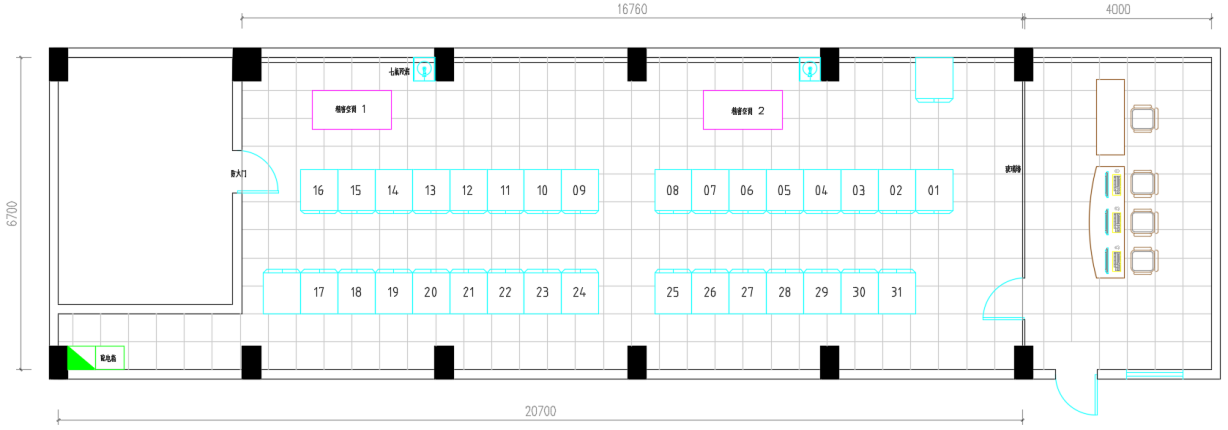 机房平面图1.3.2服务器现文昌公安局机房内除原装有的平安城市监控外，还有有航天城常态化保障项目、省厅公安卡口项目及平安城市监控相关设备。表 错误!文档中没有指定样式的文字。-1机房现有服务器以上设备均在使用。1.3.3存储备份表 错误!文档中没有指定样式的文字。-2存储设备以上存储均在使用，并且无多余存储空间。1.3.4系统软件及其他工具软件系统软件主要有操作系统WINDOWS,oracle数据库1.3.5网络1）视频专网海南省公安图像信息视频专网主要用于联网视频专网内图像资源以及汇接社会图像资源。视频专网内的视频信息通过边界安全接入平台单向接入公安信息网。视频专网建设的最终目标是建成省厅、市（县）局、派出所的三级网络结构。 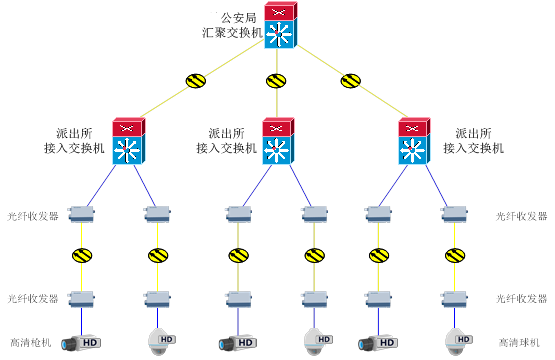 公安视频专网拓朴图2）公安信息通信网海南省公安信息网由省、市（县）二级网络构成，即以省级公安信息网为骨干节点，以各市（县）局级信息网为接入节点，构成公安信息网二级网络架构。公安信息网拓朴图1.4网络安全现状1.4.1网络安全基础设施建设现状文昌市公安局机房内部署有1台网御星云Power V6000-F3310防火墙系统，用于文昌市视频专网与省厅视频专网边边界防护，有一台深信服防火墙AF-1320,用于公安信息网边界防护。1.4.1.1组织现状文昌市公安局是网络信息安全的重点单位，其中公安局指挥中心主要负责文昌公安局的信息化相关工作。1.4.1.2等级保护对象描述目前，文昌市公安局建设的人员卡口项目建设在公安视频专网内，公安视频专网是公安视频图像共享平台的基础，为公共安全视频图像共享平台提供视频图像数据服务，需要对视频图像数据安全及应用服务进行安全防护。1.4.1.3物理环境描述文昌市公安局位于文昌市清澜大道上，公安局中心机房位于技术大楼二层。机房内进行了区域划分管理，每个区域均配置了电子门禁系统，能够控制、鉴别和记录进入的人员。视频专网系统的主要网络设备、服务器和安全设备均部署在中心机房中。机房内所有的线缆均采用隐蔽布线方式，并对主要部件进行了固定和标记。机房配备了防盗报警系统和监控报警系统。办公楼和机房均安装了避雷装置，办公楼内提供了交流地线。机房采用了具有耐火等级的建筑材料，并设置了灭火设备，安装了自动消防系统。机房采用了恒温恒湿空调，能够有效控制机房内温湿度。机房配备了UPS系统，采用了市电+UPS两路供电方式，能够保障电力的安全稳定不间断供应。此外，机柜等设备都具有安全接地。机房中的电源线和通信线缆采用了隔离布线方式。1.4.1.4网络拓扑结构文昌市视频专网安全网络拓朴图如下：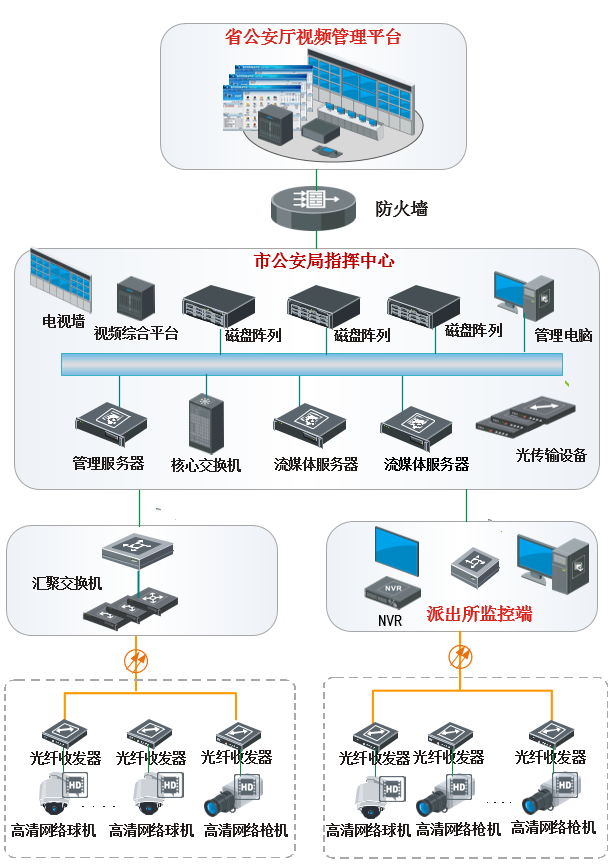 文昌市公安局视频专网拓朴图1.4.2网络安全等保1.4.2.1定级说明根据《信息安全技术 网络安全等级保护定级指南》（GB/T 22240-2008）的要求，文昌立体防控系统安全包括业务信息安全和系统服务安全，与之相关的受到破坏所侵害的客体和对客体的侵害程度可能不同，因此，系统定级也应由业务信息安全和系统服务安全两方面确定。从业务信息安全角度反映的网络安全保护等级称业务信息安全保护等级。从系统服务安全角度反映的网络安全保护等级称系统服务安全保护等级。1.4.2.2业务信息安全保护等级的确定城市治安视频与图像信息如果遭窃取或篡改，会给公民民、法人和其他组织的合法权益造成严重损害，会给社会秩序、公共利益造成一般损害，但不会危害国家安全。1.4.2.3系统服务安全保护等级的确定城市治安视频与图像信息系统服务如果被侵入，造成系统瘫痪，会给公安办案带来困难，会给公民、法人和其他组织的合法权益造成一般损害，会给社会秩序、公共利益造成一般损害。但不会给国家安全造成损害。1. 4.2.4安全保护等级的确定系统的安全保护等级由业务信息安全等级和系统服务安全等级的较高者决定。所以，根据下表，最终确定城市治安视频与图像信息系统安全保护等级为第三级。详细结果如下表2-3所示：1.4.3信息交换与共享公安机关视频图像共享平台将公安监控点视频通过信息共享，通过公安机关视频图像信息共享平台的权限设置，灵活划分图像资源和应用功能 ，向公共安全视频图像联网共享平台提供相应的视频图像资源以及基础服务，同时，公安局通过公共安全视频图像联网共享平台获取水利、消防、林业、应急办、环保、医疗等单位视频资源。1.4.4数据资源文昌公安局主要数据资源来源于前端设备的视频和图片并存储，需要通过组件服务器与平台服务器通讯后在查看数据资源。2. 需求分析2.1用户分析本项目作为立体化治安防控系统的延续工程，作为雪亮工程的补充，文昌市公安局高度重视本项目的建设。市公安局采取有力举措，不断推动公共安全视频监控系统建设，为一大批疑难案件侦破提供及时有效的情报信息支撑，对提升城市管理水平、做好社会治安防控、推进市立体化治安防控体系（雪亮工程）的建设发挥重要的作用。2.2业务需求分析本着向科技索要警力支撑的目的，运用人脸识别技术，实现快速发现可疑人员踪迹、确认人员身份，是公安机关实现人员管控的核心手段，其主要的业务需求如下：2.2.1动态人脸应用需求将人脸识别、大数据、计算技术与公安实战技战法相结合，依托人像资源库整合汇聚的人像大数据，提供事前高危人员预警、事中重点人员布控、事后人员踪迹查询、身份核实的全过程应用功能，为公安治安防控、刑侦破案、反恐防暴等工作提供有力支撑。2.2.1.1反恐新形势应对需求近年来，受国际恐怖主义进入新一轮活跃期影响，我国面临的恐怖袭击风险上升。随着严打暴恐专项行动的开展，社会面整体防控的强化，公安机关基本掌握了反恐斗争的主动权。在坚持情报引领的背景下，可依托人像识别系统快速核查特定人员真实身份，在关键要道实现人脸布控和人脸卡口记录，准确掌握组织者、骨干人员和参与人员的基本情况、真实身份，快速高效的定位恐怖分子轨迹，为公安机关实施敲打、震慑、抓捕等措施，妥善处置暴恐性事件发挥支撑作用。2.2.1.2治安防控需求目前，各地已建成大量监控点位，但智能化应用不足，如治安用视频信息需要大量警务人员人工过滤排查，在实时性上发挥欠佳，且综合数据处理能力不足。为了预防重大恶性事件的发生，公安机关在加强对重点地区排查整治，涉毒人员、前科人员、敏感人群、卖淫嫖娼、赌博案底等重点人员的强化打防管控措施上面临监管范围大、人员流动性强、份核实不配合等一系列问题，需要通过动态人脸识别布控系统的建设，实现数据资源互联共享，掌握重点人员的行动轨迹，健全和完善重点人口管控工作机制，结合实地排查、巡检情况，完善人员信息采集、重点人员管理工作。2.2.1.3追踪追逃需求针对在逃人员、涉案人员、黑名单人员等布控人员的追踪抓捕，基于监控点位的人脸抓拍照片实时比对检测服务，以及应用具备人脸识别功能的警务通进行现场比对核实，实现布控人员的实时报警、快速反应，达到精确、高效地打击犯罪。2.2.1.4刑侦高效破案需求平安城市的广泛建设以及高清监控的普及，为人脸识别的应用提供了基础。公安在案发之后，可调用视频录像，通过人脸识别对比、卡口轨迹线索分析等技术，高效快速的定位嫌疑人员。当前公安破案主要靠人工去排查，由于人流量太大，依靠人工去记住犯罪嫌疑人的模样再去辨别，往往容易漏识、误识；同时通过巨量的监控视频查找、确认犯罪嫌疑人，工作量也会非常大，效率很低。通过人脸识别技术，按照实战应用的要求，开展碰撞比对，进行人与案、人与物、人与人关联分析，实现快速取证、嫌疑目标轨迹还原、实时追踪等实战应用，可提高刑侦破案效率。2.2.1.5大型活动安保需求随着社会经济和文化事业的不断发展，大型庆典活动越来越多，活动时间长，影响范围广、活动内容多样化、参与人数众多、活动地理范围广、临时性强的特点，使得大型活动的安保形式十分严峻。因此，构建动态人脸布控系统，综合运用视频监控技术、智能识别技术可以为活动的顺利举办保驾护航。在主要出入口和重要敏感部位，通过安装或临时部署人像卡口前端，实时检测识别出入人员的信息，分析判断现场情况，及时调度处置警力，实现对在逃库、危险人员库、前科库等重点涉稳人员进行布控，发现敏感人员后及时报警提示，采取有效防护措施。2.2.1.6便民寻人需求针对老人、小孩、流浪人员等走失群众，公安机关可利用人像识别系统确定走失人员的身份信息或活动轨迹，快捷帮助群众找回走失人员，提高民生服务能力。2.2.1.7其他服务在派出所、审讯室入口处进行人脸识别，可对进出的可疑人员进行黑名单布控预警，及时发现全国在逃、吸毒历史等重点人员。2.2.2静态人脸应用需求2.2.2.1以脸识身份需求近年来，随着公安信息化的不断发展，各种查询系统已在公安机关普遍应用，通过姓名、身份证等基础条件，查询确定相关人员身份及信息已成为公安侦查工作中的一种主要手段。受社会各种因素影响，持假身份证、双重身份、冒用身份或是犯罪分子“拒不交代”的情况时有发生，给民警开展日常人员管理和核查办案带来了极大难度，从现场拍摄嫌疑人照片或已获取的人脸图片进行识别，获得真实身份信息的需求日益增强。2.2.2.2身份信息查重需求身份信息查重主要是指对大量的人口身份信息进行检索以发现是否存在“同人不同身份”及“同身份不同人”的情况，以协助人口业务部门进行数据清理整顿。基于构建的人像资料信息库，通过N:N查重比对，一次性完成常住人口存量数据的库内查重比对，生成非单一身份照片对信息，在此基础上进一步清查，对户籍等证件信息及相片数据质量存在的历史问题进行全面摸排和清理。2.2.2.3洗白人员碰撞需求目前人员流动性大，部分涉案在逃人员跨省、全区域流窜作案。通过将重点布控人员信息库与常驻人口库、流动人口库等人像数据信息进行比对，批量碰撞，可挖掘“漂白”身份的重点人员等线索信息，提交有关部门进行调查、抓捕，以震慑犯罪人员，降低社会治安安全隐患。2.2.3前端设备安全需求汇聚网络间部署视频准入网关，对文昌市公安局建设在公共区域前端摄像头进行防护，能够实现视频专网的资产发现和识别、前端摄像头的接入控制、仿冒检测和处置、前端摄像头的安全基线检查和状态监控、视频专网的IP地址管理与监测等功能。若终端侧的交换机被入侵时，入侵者无法通过网络入侵到专网核心以及汇聚节点其它端口所接设备。2.2.4智能身份核验需求身份核验在许多场合是检验人员身份的一种常用手段，而身份证，驾驶证等很多其他证件上都有照片，通过人脸识别技术，由机器完成验证识别工作，可有效识别在逃、走私、水客、经济犯等人员，从而实现自动化智能管理。人证合一校验：车站机场人证核验、政府服务窗口人证核验、医院就诊人证核验、巡逻民警盘查时人证核验。身份登记：酒店入住、KTV、网吧、快递业务等身份登记和采集。2.3信息资源建设需求分析2.3.1建设智能化数据采集系统根据城市路网环境、治安形势特点、人员活动规律及犯案规律，采用科学布建的指导思想，因地制宜地部署前端人员监控点位。考虑人脸抓拍设备、人证设备等选点的针对性、关联性以及整体效果，实现高清化、智能化地全方位人脸图片、人脸属性等基础信息采集；基于人脸卡口构建人像感知网，实现对重点区域、重要出入口的监控点位全覆盖，做到“人过留像、留特征、留轨迹”。2.3.2整合海量人像资源库目前，公安机关建设有人口信息系统、在逃人员系统、流动人口信息系统、警综系统、旅业系统等，储备了大量的人脸图片及人员基本信息，但不同系统的数据相对独立，无法形成人像大数据的高效融合应用。为深化全市人像治安管理工作，精确打击犯罪行为，有必要建立统一的人像资源库。依据国标GB/T28181、公安部GA/T669、公安视频图像信息应用系统等相关标准要求，采用规范的级联架构、数据格式和接口协议，实现前端人员卡口、人证设备等采集的人像数据动态集中存储，并对接人口信息系统、在逃人员系统等，整合公安业务系统的人像数据；同时，人像资源库支持上下级联、横向互通，实现全市人像数据的分级整合、汇聚、共享。2.4其它需求分析2.4.1性能需求2.4.1.1前端设备环境适应性要求前端设备应具有抗风、抗震、防雷、防雨、防尘、防盐雾、防锈蚀、防变形的功能。摄像机、借杆或立杆、机箱应考虑以下因素： （1）工作温度范围为－10℃～60℃；（2）湿度30%－80%；（3）抗震等级8级； （4）台风：14-15级； （5）电磁干扰≤120dB。2.4.1.2网络性能指标联网平台、共享平台、治安监控平台内部及平台之间互联的 IP网络的传输质量（如传输时延、丢包率、包误差率等）应符合如下要求： a) 网络时延上限值为 150ms； b) 时延抖动上限值为 50ms； c) 丢包率上限值为 1×10-3； d) 包误差率上限值为 1×10-4。2.4.1.3时延指标要求当信息（包括视音频信息、控制信息及报警信息等）经由网络传输时，时延指标应满足下列要求：a) 前端设备与接入监控中心（即接入平台）的信息延迟应≤ 2000ms； b) 前端设备与用户端设备间端到端延迟时间 （不含解码缓存的延时） ，即用户端首次发起点播信 令到接收到前端设备视频流数据包的时延，应≤ 2500ms。其中：市县平台前端设备与用户端设备间延迟时间≤ 1500ms，控制指令响应时延≤ 1000ms；省级平台前端设备与用户端设备间延迟时间≤ 2000ms，控制指令响应时延≤ 1500ms； c) 前端设备（编码器、 DVR硬盘录像机等）的编码 I 帧间隔设置应≤ 1000ms。2.4.1.4传输图像质量经由视频专网传输的图像应保证图像信息的原始完整性，即在色彩还原性、图像轮廓还原性（灰度级）事件后继性等方面均应与现场场景保持最大相似性（主观评价）。系统的最终显示图像（主观评价）应达到四级（含四级）以上图像质量等级，对于电磁环境特别恶劣的现场，图像质量应不低于三级。图像质量的主观评价见GB50198-2011）中的4.3。 经智能化处理的图像，其质量不受上述等级划分要求的限制。但对指定目标的智能化处理，其处理前后的主要图像特征信息应保持一致。 为了保证A类资源的质量，省公安厅将对视频监控系统（含前端信息采集，视音频编/解码，视音频显示、存储、播放）传输模式、交换与控制方式以及信息接入要求等制订相关的规范。2.4.1.5人脸识别性能指标人脸抓拍率：对于光线较好的监控环境下，正常的人脸抓拍率可以达到95%左右（其中抓拍到的人脸姿态偏转在左右60度之内、上下偏转30度之内），即100个人经过，大约有95个人的脸会被准确抓拍。建模成功率：由于当前的人脸识别主要针对准正面人脸进行（左右偏转30度，上下偏转15度，脸部区域分辨率不能低于60*60个像素，且成像清晰），因此在建模时必须要对抓拍到的人脸进行筛选。如果满足上述条件，建模成功率不低于90%，即100个人经过，大约有90个人的脸能够符合建模标准。比对性能：人脸比对性能与黑名单注册图像质量和黑名单数据库大小密切相关，性能指标主要从由两个指标进行衡量：误拒率和误识率，误拒率是指黑名单人员漏报的比率，误识率是指错误报警的比率。一般情况下如果错误报警越多（误识率越高），那么漏报的可能性就越小（误拒率越低），如果错误报警越少（误识率越低），那么漏报的可能性就越大（误拒率越高）。在非常理想情况下（注册图像的采集环境与真实监控环境接近，包括相机型号与架设角度一致且近一年之内采集），在100万黑名单底库下，误识率为千分之一情况下，误拒率小于6%。系统可以根据客户实际需要设置不同的人脸相识度阀值来调节误识率和误拒率之间关系。另外，人脸比对性能和黑名单注册图像质量、数据库大小、环境、光线等因素影响很大，具体比对性能视实际场景及实际注册图像质量而定。2.4.1.6 视频专网建设需求本期建设的前端点需与文昌市公安局进行网络连接，每路高清监控到市公安局数据中心的网络带宽应不低于10Mbps，以保证业务使用需要。各前端点至市局的传输链路由市公安局与电信运营商单独建设，建设费用由各市县财政列支。2.4.2信息安全建设需求迫切需要建立文昌市立体化防控体系管控系统信息安全规划体系、信息安全组织体系、信息安全技术体系、安全服务管理体系，编写安全方案和管理制度，建设信息安全保护系统。由于费用有限，本次只针对前端的设备进行准入安全管理，其它安全保护系统本期不建设。3.建设内容100路前端人脸抓拍摄像机人脸应用系统平台及存储监控终端安全准入设备办公电脑及投影机采购点位表如下：4.系统功能大数据平台是结构化、半结构化数据的存储和计算中心，具有分布式、集群化、统一存储、统一访问、动态扩容的特点，用于汇聚人脸卡口信息、位置信息、人脸特征属性、人脸模型等数据，以及对接公安业务库人员信息，为多维度人像数据的融合应用提供支撑。4.1大数据平台特点海量数据存储、检索、处理能力采用分布式技术架构，能够提供百亿级别结构化/半结构化数据的存储；支持基于人脸模型的快速比对、查询功能；利用分布式计算技术，提供海量数据快速分析、挖掘、统计计算能力，对于热数据分析，系统可以在2S以内返回结果；对于冷数据分析，系统可以在40S以内返回结果。可持续扩展能力分布式文件系统、分布式数据库等都是以集群方式进行部署，具备良好的扩展能力。当系统能力不足以满足当前业务需求时，可以通过增加集群节点来提高系统性能。集群计算、存储能力随着集群节点的增加而线性增长。可靠性优势软件上对平台可能出现的各种异常进行捕获并处理，保持软件的可持续运行；硬件上则通过集群部署来提升硬件的高可靠和高可用能力。4.2大数据平台功能数据存储结构化数据存储：支持人脸抓拍单元采集的，以及云解析系统提取的人员性别、年龄段、是否戴眼镜等特征属性类结构化数据的存储；半结构化数存储：支持日志、人脸模型等半结构化数据的存储。数据服务数据服务是大数据平台为上层应用提供的端到端的功能，包括数据检索、比对、挖掘服务，例如人员轨迹分析、身份确认、身份查重等。系统管理支持集群管理、状态监控、日志管理、用户管理、服务管理等系统管理功能；支持列表和图形的形式显示服务器的CPU使用率、物理内存使用率、虚拟机内存使用率和硬盘使用率。4.3人脸动态比对单元人脸动态比对单元部署在视频专网内，主要基于自主知识产权的人脸建模算法、以及人脸比对算法，可接入前端人脸抓拍机，提供人脸实时黑名单比对报警功能，实现对涉恐、涉稳、犯罪分子的提前布控和实时预警，实时掌握治安动态。4.4人员轨迹分析单元人员轨迹分析单元部署在视频专网内，可接入前端人脸抓拍机，对前端人脸抓拍机回传的抓拍数据进行建模、存储，建立海量人脸特征数据库；同时支持对抓拍人脸库的快速检索和以图搜图功能，利用人脸识别特征的唯一性，精准、高效的实现对海量人脸照片库的有效排查，帮助公安民警快速锁定嫌疑人的活动轨迹，提高案件侦查效率。4.5人员身份鉴别单元人员身份鉴别单元部署在视频专网内，可通过手动方式导出业务库的，可通过导入常住人口库、暂住人口库的照片及人员身份信息，建立静态人脸特征数据库，支持静态人脸库的快速检索和以图搜图，可实现不明人员的身份的快速确认，同时支持安卓系统的手机、警务通等移动终端进行远程人脸检索，快速确认人员身份。5.采购货物需求一览表6、主要产品技术参数要求7、售后服务要求 1、所提供设备必须是全新、完整无缺的,且投标报价应包含设备的供货、运输、保险装卸、检验、安装、调试、试运行、售后服务等。
    2、设备的选型以技术先进、性能稳定、可靠性高、性能价格比好、能够满足标书所需技术指标要求、能够满足现场工作条件要求。
    3、中标方提供的货物的保修期为两年，自验收合格之日起计算。在保修期内，如果货物的性能和质量与合同规定不符，或出现任何故障，乙方负责在10天内免费排除缺陷、修理或更换相关货物。
    4、交付使用前出现任何不合格情况,一律退换新品。在质量保证期内发生的软件损坏和性能不合格(非使用不当原因造成),除使用单位同意修复者外,应退换新品。8、验收标准和要求：1. 交付时间：合同签订生效之日起120天内。2. 交付地点：用户指定地点。 3. 付款条件：双方协商。4. 验收要求：国家行业标准、按招标文件技术参数及用户要求进行验收。评分项目技术项商务项价格项权重40%30%30%序号审查项目评议内容（无效投标认定条件）投标人1投标人2投标人31投标人的资格在中华人民共和国注册的、具有独立承担民事责任能力的法人，营业执照2财务及社保状况具有依法缴纳税收和社会保障资金的良好记录（须提供2019年至今任意1个月的纳税和社保记录凭证）并加盖公章具有良好的商业信誉和健全的财务会计制度（需提供2019年至今任意1个月的财务报表或会计师事务所出具的2018年度财务审计报告复印件加盖公章）3查询结果截图提供企业在中国政府采购网站上的“政府采购严重违法失信行为记录名单”，信用中国网站上的“信用信息”处查询“失信被执行人”和“重大税收违法案件4承诺参加政府采购活动前三年内，在经营活动中没有重大违法记录5保证金参加本项目投标活动并按时提交投标保证金6其它无其它无效投标认定条件结    论结    论结    论序号审查项目评议内容（无效投标认定条件）投标人1投标人2投标人31投标文件的有效性、完整性是否符合招标文件的样式和签署要求且内容完整无缺漏2报价项目完整性是否对本项目内所有的内容进行投标，漏报其投标将被拒绝3投标有效期是否满足招标文件要求4交货期是否满足招标文件要求5投标文件数量是否满足招标文件要求6其它无其它无效投标认定条件结    论结    论结    论序号评分项目评分标准分值一、技术评分原则（分值40分）一、技术评分原则（分值40分）一、技术评分原则（分值40分）一、技术评分原则（分值40分）技术指标响应技术指标响应技术指标（含产品资质要求）响应情况，完全满足为满分，带 ★的指标不满足每个扣3分，非 ★的指标不满足每个扣1分，扣完该项分值为止。40二、商务评分原则（分值30分）二、商务评分原则（分值30分）二、商务评分原则（分值30分）二、商务评分原则（分值30分）1总体设计方案依据设计方案是否先进、合理、符合要求，规范、合理，功能是否完整，是否满足招标文件要求等方面得出总体评分。（不符合招标文件要求的不能得优、良档评分）。优：5分；良：3分；一般：2分。 53主要产品生产厂商技术服务能力所投核心产品（人脸识别摄像机、视频存储主机）的生产厂商的产品具备较强的技术研发实力，荣获过国家级技术发明奖的，提供相关证明复印件并加盖单位公章，满足的得5分，否则不得分。53主要产品生产厂商技术服务能力其所投核心产品（人脸识别摄像机、视频存储主机）的生产厂商获得绿色供应链星级认证，提供证明材料复印件并加盖厂家公章或投标专用章，五星认证得5分，四星认证得2分，三星级以下认证得1分，不能提供则不得分。53主要产品生产厂商技术服务能力所投核心产品网络接入控制系统的生产厂家具备公安部颁发的《计算机信息系统安全专用产品销售许可证》的，提供相关证明复印件并加盖单位公章，满足的得5分，否则不得分。54施工组织方案、售后服务方案、培训方案根据投标人提供的施工组织方案、售后服务方案、培训方案进行评分。优：2分；良：1.5分；一般：1分。24施工组织方案、售后服务方案、培训方案为了保障项目的实施和及时的售后服务，投标人在本地的技术、服务队伍具有车辆（提供投标人车辆行驶证复印件证明）3辆及以上得3分，2辆得2分，1辆得1分，没有车辆得0分。35投标人项目管理能力和资质投标人具有中国安全防范产品行业协会颁发的《安防工程企业设计施工维护能力证书》一级资质的得3分，二级资质的得2分,三级资质的得1分，否则不得分。（需提供证书复印件并加盖公章，原件备查）35投标人项目管理能力和资质投标人具有中国电子工业标准化技术协会颁发的《信息技术服务运行维护标准符合性证书》ITSS叁级以上（含叁级）资质的得2分，否则不得分。（需提供证书复印件并加盖公章，原件备查）2二、报价部分评分原则（分值30分）二、报价部分评分原则（分值30分）二、报价部分评分原则（分值30分）二、报价部分评分原则（分值30分）6投标报价基准价为满足招标文件要求且投标价格最低的投标报价，价格分统一按照下列公式计算：投标报价得分＝基准价/投标报价×价格权值 。30综合得分合计：100分综合得分合计：100分综合得分合计：100分综合得分合计：100分序号名 称品牌型号、规格配置/服务项目单价（元）数量合计（元）备注123…合同总额合同总额（小写）：（小写）：（小写）：（小写）：（小写）：合同总额合同总额（大写）：（大写）：（大写）：（大写）：（大写）：项目编号ZCGKJ-2020-001项目名称文昌市公安局人员卡口建设项目投标报价总计（小写）：（大写）：交付时间交付地点备注序号名  称型号/简要描述制造厂商/品牌数量单位单价（元）总价（元）1234…报价总计报价总计（小写）：（大写）：（小写）：（大写）：（小写）：（大写）：（小写）：（大写）：（小写）：（大写）：（小写）：（大写）：序号项目名称原技术规范主要条款描述投标人技术规范描述偏离情况说明（＋/-/=）123…服务器名称规格型号数量宇视平台服务器1宇视地图服务器2卡口接入服务器海康DS-VE2208X-BBDDS-VE2208X-RBD、DS-VE22S-B，3卡口大数据服务器海康DS-VE2212X-K08/HD1中心管理服务器海康DS-VE2208F-QBE1数据库服务器海康DS-VE2208X-RBD1电视墙管理服务器海康DS-VE2208C-BBC；1视频云结构化服务器海康DS-GPKIA0100-2X；1卡口结构化服务器海康DS-GPKIB0108-V；1服务器名称规格型号数量视频存储宇视DE1116硬盘扩展柜 16*24视频存储宇视DE1124硬盘扩展柜 24*33视频存储海康DS-A71048R，48*6T3业务信息安全被破坏时所侵害的客体对相应客体的侵害程度对相应客体的侵害程度对相应客体的侵害程度业务信息安全被破坏时所侵害的客体一般损害严重损害特别严重损害公民、法人和其他组织的合法权益第一级第二级第三级社会秩序、公共利益第二级第三级第四级国家安全第三级第四级第五级系统服务安全被破坏时所侵害的客体对相应客体的侵害程度对相应客体的侵害程度对相应客体的侵害程度系统服务安全被破坏时所侵害的客体一般损害严重损害特别严重损害公民、法人和其他组织的合法权益第一级第二级第三级社会秩序、公共利益第二级第三级第四级国家安全第三级第四级第五级信息系统名称业务信息安全保护等级系统服务安全保护等级安全保护等级城市治安视频与图像信息第二级第一级第二级序号点位名称纬度经度路段AI抓拍筒型网络摄像机数量（台）AI智能双舱一体机数量（台）序号点位名称纬度经度路段AI抓拍筒型网络摄像机数量（台）AI智能双舱一体机数量（台）1文建二横路19.612223110.755563海南省文昌市文建二横路22文霞路和文建路交界19.611629110.756233海南省文昌市文霞路23文霞路百家汇超市19.609651110.754237海南省文昌市文霞路14文霞路与文中路交汇口19.614052110.764923海南省文昌市文中路7-125亿家百货19.612651110.765204海南省文昌市文中路8306文昌中学19.611373110.765704海南省文昌市教育路40027文建东里19.610466110.767331海南省文昌市教育路9628三小门口19.610271110.767681海南省文昌市教育路10429海鲜一条街市场路口19.613557110.773951海南省文昌市霞洞路210实验中学门口19.602660110.771517海南省文昌市云逸路1211义喜市场19.602830110.765157海南省文昌市谷鸿路6212第二市场19.612995110.764240海南省文昌市文建路39-11013东风路恒兴商业城门口19.620920110.761420海南省文昌市东风路5-12214宝安商业广场19.622180110.761330海南省文昌市东风路1-172015水涯菜市场进出口19.622705110.761400海南省文昌市东风路1-121116明珠商业街百佳汇超市入口19.625577110.765390海南省文昌市庆龄路19217文昌站19.612808110.744361海南省文昌市火车站路218汽车站19.629024110.755599海南省文昌市新风路275219维嘉门口19.597849110.765166海南省文昌市文建路111220白云酒店门口19.607683110.764187海南省文昌市文建路94-1321文建三横路与教育局十字路口19.611250110.764258海南省文昌市文建路49-21222文建一横路口19.616349110.763701海南省文昌市文建路251123东风路与文建路十字路口桥19.618026110.761420海南省文昌市东风路29-70224第一市场后门19.621703110.763315海南省文昌市沿江路25-2225新南开酒店门口19.626309110.768507海南省文昌市文兴路226沿江路文兴路拐弯19.626513110.770403海南省文昌市沿江路2127文城农贸批发市场19.634293110.769433海南省文昌市庆龄西横路2028田家炳中学19.639519110.749823海南省文昌市新风路37号1129汽车站门口19.629027110.755186海南省文昌市新风路232号0130汇昌商业街19.624581110.757126海南省文昌市汇昌商业街d10-11号231古城春商城门口19.621644110.758940海南省文昌市文南路30232桥头溪边店铺19.621329110.759794海南省文昌市文南路58133文昌市人民医院19.586687110.768552海南省文昌市文清大道334文昌市人民医院急诊19.586645110.767609海南省文昌市文清大道335文清大道清澜路十字路口19.555624110.814105海南省文昌市文清大道4190136清澜路小学门口19.566030110.819459海南省文昌市清澜路237文城镇卫生院19.566566110.821804海南省文昌市渔港路194号138清澜农贸市场路口19.567546110.824544海南省文昌市渔港路150号339清澜中国银行门口监控19.568867110.828306海南省文昌市渔港路38号140环球码头19.569675110.830634海南省文昌市清澜路241渔港路口19.569096110.828793海南省文昌市渔港路38号242百合财富广场19.547567110.802186海南省文昌市白金路1143石玉路振宇副食商行19.611018110.748504海南省文昌市石玉路0144文东里琼香商行19.619208110.749705海南省文昌市文东里245新风北里路口电线杆19.624390110.749772海南省文昌市新风北里146汽车站门口对面19.624516110.744272海南省文昌市新风路147文新南里与镇田街十字路19.618358110.752664海南省文昌市文新南里148文新南里广兴旅店对面19.619456110.750916海南省文昌市文新南里149文昌公园出入口19.618871110.750502海南省文昌市东风路250文昌公园文新南里方向19.618713110.751855海南省文昌市文新南里1151华建路与庆玲路路口19.623192110.757463海南省文昌市华建路152庆龄路妇幼保健院门口19.620692110.754988海南省文昌市庆玲路01合计合计8020序号产品名称 参数单位数量备注1智能一体网络摄像机详见用户需求书“主要产品技术参数要求”台20主要核心设备2抓拍筒型网络摄像机
详见用户需求书“主要产品技术参数要求”台80主要核心设备3双舱摄像机支架壁装支架/铝合金只204筒型摄像机支架横杆装支架/钢只805视频存储主机详见用户需求书“主要产品技术参数要求”台2主要核心设备66TB企业级存储硬盘6T,7200RPM,3.5寸,SATA台967二合一防雷器二合一防雷器，标称放电电流：5kA；最大通流容量：10kA台838电源防雷器220V 电源防感应雷,通流量:≥40KA台679摄像机电源12V2A 电源台80108口交换机详见用户需求书“主要产品技术参数要求”台6711摄像机立杆杆高≥3.5米，臂长1-4米，热镀锌8角杆，喷塑，只3712立杆横臂（利旧增加）臂长1-4米，含抱箍只2813立杆接地接地电阻少于10欧姆,含接地铜牌等套3714立杆基础C25基础，长宽≥0.8m，深≥1m，含基础笼个3715设备箱抱杆箱，参考尺寸宽≥300，高≥300，深≥200不锈钢，喷塑，配空开电源插座等台6716检修手井尺寸:400mmx400mm，含铁井盖只3717电源线护套线，RVV2*1.5米330018网  线室外阻水型，超五类网线箱219PVC管材室外线管保护，PVC25/32管米280020切割水泥路面切割水泥路面埋管及恢复米16021切割花砖路面切割花砖路面埋管及恢复米150022辅材等管材接头、锣丝、标签、玻玟管、光纤跳线等套10023管理平台扩容详见用户需求书“主要产品技术参数要求”项124人像大数据平台软件详见用户需求书“主要产品技术参数要求”套125动态人像图片流接入许可动态人像图片流接入许可：用于120路图片流解析； 实现人脸图片抽特征、比对、布控报警等功能，路人轨迹：用于在系统内检索人员的轨迹项126人像解析平台服务器E5-2680 v4*2块CPU，/GPU板卡 P4*2/256G/480G SSD系统盘/数据盘2T SSD*12 raid6/万兆网卡台127KV视图存储服务器详见用户需求书“主要产品技术参数要求”台128网络接入控制系统（含2000个终端设备授权）详见用户需求书“主要产品技术参数要求”台129客户端电脑详见用户需求书“主要产品技术参数要求”台530投影机详见用户需求书“主要产品技术参数要求”台1序号产品名称技术参数备注1智能一体网络摄像机1. 具有两个图像采集模块，通道1和通道2均具有不小于400万像素 CMOS传感器。
2. ★双镜头支持垂直角度调节功能。（提供公安部检验报告证明，并加盖厂商公章或投标专用章）
3. 具有不小于1/1.8"靶面尺寸。
4. 内置GPU芯片。
5. 动态范围不小于120dB。（提供公安部检验报告证明，并加盖厂商公章或投标专用章）
6. 最低照度彩色不大于0.0006 lx，黑白不大于0.0002 lx。
7. 信噪比不小于60dB。
8. ★支持行人轨迹跟踪功能，可在抓拍图片上叠加行进轨迹和行进方向。（提供公安部检验报告证明，并加盖厂商公章或投标专用章）
9. 行人目标捕获率不低于99%。 
10. ★在混合抓拍模式下，支持将人脸与人体进行关联。（提供公安部检验报告证明，并加盖厂商公章或投标专用章）
11. 支持行人属性提取。（提供公安部检验报告证明，并加盖厂商公章或投标专用章）
12. 支持检出两眼瞳距20像素点以上的人脸图片。
13. ★支持单场景同时检出不少于40张人脸图片，并支持面部跟踪。（提供公安部检验报告证明，并加盖厂商公章或投标专用章）
14. 支持批量导入人脸库，人脸库图片信息可更改。（提供公安部检验报告证明，并加盖厂商公章或投标专用章）
15. 支持人脸比对，比对准确率不低于99%。（提供公安部检验报告证明，并加盖厂商公章或投标专用章）
16. 支持人脸区域自动曝光功能，可根据外部不同场景和光照变化自动调节人脸区域曝光参数。
18. 同一静止场景相同图像质量下，设备在H.265编码方式时，开启智能编码功能和不开启智能编码相比，码率节约50%。
19. 不低于IP66防护等级、IK10防暴等级。主要核心设备2抓拍筒型网络摄像机1. 具有不低于400万像素 CMOS传感器，靶面尺寸不小于1/1.8"。
2. ★内置GPU芯片。（提供公安部检验报告证明，并加盖厂商公章或投标专用章）
3. ★最低照度彩色不大于0.0002 lx，黑白不大于0.0001 lx。（提供公安部检验报告证明，并加盖厂商公章或投标专用章）
4. 宽动态能力不小于120dB。 
5. 在分辨率2560x1440 @ 25fps，延时不大于130ms。
6. 需支持不低于IP67防尘防水等级。
7. 需同时支持DC12V和POE供电，且在不小于DC12V±30%范围内变化时可以正常工作。
8. 需支持本地SD卡存储，最大可支持256G，并支持存储卡可使用时长显示。
9. 在同一客户端上，可同时开启不少于22个视频窗口进行画面预览。
10. ★支持侧脸过滤功能，可过滤上下、左右角度达到预设值的人脸（提供公安部检验报告证明，并加盖厂商公章或投标专用章）
11. 在丢包率设置为20%的网络环境下，可正常显示监视画面。
12. 支持透雾自动切换功能，当检测到雾的浓度达到设定的阈值时，可自动在算法透雾和光学透雾之间进行切换。
13. 同一静止场景相同图像质量下，设备在H.265编码方式时，开启智能编码功能和不开启智能编码相比，码率节约至少80%。（提供公安部检验报告证明，并加盖厂商公章或投标专用章）
14. ★支持检出两眼瞳距40像素点以上的人脸图片。（提供公安部检验报告证明，并加盖厂商公章或投标专用章）
15. 支持单场景同时检出不少于30张人脸图片，并支持面部跟踪；人脸检出率不小于99%。 
16. 支持人脸区域自动曝光功能，可根据外部不同场景和光照变化自动调节人脸区域曝光参数。
17. ★支持亮度异常、清晰度异常、花屏、雪花、偏色、画面冻结、增益失衡、画面抖动、条纹干扰、信号丢失、视频遮挡、光晕、紫边等故障报警功能。（提供公安部检验报告证明，并加盖厂商公章或投标专用章）
18. 支持对存储卡进行读写锁定，锁定后的存储卡在移动终端需要密码才能访问。主要核心设备3智能一体网络摄像机支架壁装支架/铝合金4抓拍筒型网络摄像机支架横杆装支架//钢5视频存储主机1. 单设备应配置≥64位多核处理器，≥4GB内存，需配置冗余金牌电源，单设备应标配≥2个千兆网口。
2. 应支持FCSAN、IPSAN、NAS存储功能。
3. 可接入硬盘≥48块，支持SATA和SAS混插，并支持≥12级扩展柜级联扩展。
4. 支持分布式对称架构与非对称架构自由切换，即支持对称架构可升级为非对称架构。
5. 在多节点系统中，任何一个存储节点出现故障，应不影响数据的正常存取；支持控制流与数据流分离，数据的存储或读取由存储节点并行读写。
6. 可根据事件名称查询所有相关联的不同前端或时间的录像段并进行回放和下载。（提供公安部检验报告证明，并加盖厂商公章或投标专用章）
7. 数据分散存储到存储节点上，数据呈离散式分布。
8. ★可对指定的录像段或指定事件的1个或多个前端的不同时间段的录像段添加标签，并自动备份到存档卷中，使之不会被覆盖删除。（提供公安部检验报告证明，并加盖厂商公章或投标专用章）9. 支持按毫秒级自定义时间段进行视频精准检索、回放、下载，回放支持豪秒级定位回放、关键帧回放、回放暂停、倍速快放、慢放等。10. 支持实时录像路数、录像回放路数、录像下载路数统计及展示。11. ★提供多设备同步升级功能，可以通过一键式操作对整个局域网内的所有设备同步升级。（提供公安部检验报告证明，并加盖厂商公章或投标专用章）12. 支持为每路视频定期生成一张视频封面，视频封面更新采用循环覆盖的方式，仅保留最近生成的一张封面。13. 图片下载时支持对图片进行旋转。14. ★通过客户端软件添加及删除手机号，启用短信网关报警功能后，可向添加的手机号码发送电源异常、系统卡容量不足、存储空间异常、自动修复失败、私有卷IO异常、无可用逻辑卷等报警信息，报警种类可设。（提供公安部检验报告证明，并加盖厂商公章或投标专用章）15. 支持同一个资源池中创建不同的存储级别，可根据业务类别不同分别创建视频池、图片池、通用池、文件池。 16. 支持视频点位监控录像出现异常时及时告警，设备支持以分钟为精度对录像完整性监控，当录像连续丢失1分钟及以上时，自动判定该小时录像为异常。17. ★可通过IE浏览器对一台、多台样机或扩展柜中的磁盘进行定位，使对应的磁盘指示灯闪烁，闪烁的时长可设。（提供公安部检验报告证明，并加盖厂商公章或投标专用章）18. 完全自主产品，采用主流操作系统,不接受OEM或联合品牌产品。主要核心设备66TB企业级存储硬盘6T,7200RPM,3.5寸,SATA7二合一防雷器二合一防雷器，标称放电电流：5kA；最大通流容量：10kA8电源防雷器220V 电源防感应雷,通流量:≥40KA9摄像机电源12V2A 电源108口交换机8个10/100/1000Base-T以太网端口 交流供电 包转发率：12Mpps 交换容量：16Gbps。宽温型11摄像机立杆杆高≥3.5米，臂长1-4米，热镀锌8角杆，喷塑，12立杆横臂（利旧增加）臂长1-4米，含抱箍13立杆接地接地电阻少于10欧姆,含接地铜牌等14立杆基础C25基础，长宽≥0.8m，深≥1m，含基础笼15设备箱抱杆箱，参考尺寸宽≥300，高≥300，深≥200不锈钢，喷塑，配空开电源插座等16检修手井尺寸:400mmx400mm，含铁井盖17电源线护套线，RVV2*1.518网  线室外阻水型，超五类网线19PVC管材室外线管保护，PVC25/32管20切割水泥路面切割水泥路面埋管及恢复21切割花砖路面切割花砖路面埋管及恢复22辅材等管材接头、锣丝、标签、玻玟管、光纤跳线等23管理平台扩容负责本级平台组织机构资源、解码资源、编码资源、平台服务器资源等各种资源的管理、配置、认证；对各种资源提供统一的分级配置管理及查询。  
提供平台用户管理、权限分配、统一鉴权认证、支持公安PKI认证方式、用户权限级别细分。  
提供完善的操作日志、告警日志、配置日志的记录和查询。提供各种计划任务、实现时钟校正、云台复位、录像备份等自动化管理。  （1000路授权）24人像大数据平台软件基础平台：提供检索比对（1:1,1:N)，实时布控，战果查询、日志管理，资源管理和权限管理等功能支持100路抓拍机授权，实时解析布控，具有报警联动全景图片显示功能；含数据接入服务、应用服务、管理服务；人员身份研判、人员布控预警等功能； 可以对50*50像素以上，眼间距30像素以上的人像照片进行建库；支持多种图片和压缩格式上传，建库成功率99.99%（提供公安部检验报告证明，并加盖厂商公章或投标专用章）； ★单人图片的人脸检出率不低于99.99%（提供公安部检验报告证明，并加盖厂商公章或投标专用章）； 处理大规模人像照片数据时，人像照片建模速度不低于1250张/秒（提供公安部检验报告证明，并加盖厂商公章或投标专用章）；具备辅助识别功能，比如双目标注，镜像翻转等； ★千万人脸库规模下：以脸搜脸首位命中率不低于98%；以脸搜脸前十位命中率不低于99.5%（提供公安部检验报告证明，并加盖厂商公章或投标专用章）； ★支持识别人脸性别，人脸性别检出率不低于99.3%，人脸性别识别准确率不低于99.3%（提供公安部检验报告证明，并加盖厂商公章或投标专用章）；提供人员踪迹查询，并动态播放； 支持对摄像头抓拍到的人像图片在地图上按照时间顺序动态显示人像轨迹（提供公安部检验报告证明，并加盖厂商公章或投标专用章）；支持以图搜图功能，按相似度从高至低返回；布控支持按摄像头，按布控库来设置布控阈值； 支持黑名单库容量不低于190万（提供公安部检验报告证明，并加盖厂商公章或投标专用章）； 监视名单长度为100万的条件下,动态布控的非监视名单误报率≤3%时,监视名单漏报率＜5%,监视名单识别准确率＞96%支持人像结构化，属性包括性别，上衣颜色，款式，是否带口罩等（提供公安部检验报告证明，并加盖厂商公章或投标专用章）；支持按摄像头，按时间，按结构化属性筛选抓拍结果； 抓拍按时间逆序显示,抓拍信息包括：抓拍图片、抓拍摄像头名称、抓拍时间（提供公安部检验报告证明，并加盖厂商公章或投标专用章）。库库比对许可：支持不同人像库进行交叉比对，单库规模在100万以内25动态人像图片流接入许可动态人像图片流接入许可：用于120路图片流解析。 实现人脸图片抽特征、比对、布控报警等功能，路人轨迹：用于在系统内检索人员的轨迹26人像解析平台服务器E5-2680 v4*2块CPU，/GPU板卡 P4*2/256G/480G SSD系统盘/数据盘2T SSD*12 raid6/万兆网卡27KV视图存储服务器存储软件：提供云存储服务，按需扩展
通过HTTP协议对外提供KV存储服务，提供图片文件、小视频文件的存取，提供基于内存及SSD两级缓存的热点数据快速读取
最高10000QPS读写性能，并且2PB内性能随机器数量线性增长27KV视图存储服务器硬件：4U 12盘位存储服务器
CPU: Gold 4114 * 2
内存：512GB
系统盘：300G SAS * 2 （RAID1）
数据盘1：1.92TB SSD * 2
数据盘2：8TB*18（RAID5)28网络接入控制系统（含2000个终端设备授权）1.标准机架式硬件产品，支持Bypass功能，当设备出现故障时，不影响业务中断。
2.基于Linux内核，须为自主开发的OS安全操作系统；
3.硬件部分：2U机架结构；标准配置双电源；≥6个1000M电口，≥4个1000M光口，≥2个万兆光口，包含管理口和HA口；                                                                                                                                                                                                  4.每秒事务数（TPS)：≥25000（次/秒），最大吞吐量：≥40Gbps；最大支持10000个终端设备；最大支持5000个泛终端设备；
5. ★支持双操作系统冷备，当常用系统出现故障，可以使用备用系统恢复（提供界面截图并加盖厂商公章）；
6.必须具备HA双机热备模式，通过心跳线实时探测，自动进行主/备模式切换；
7. ★应提供客户端的准入模式和无客户端准入模式，可供自定义部署和管理（提供界面截图并加盖厂商公章）；使用客户端模式部署时，客户端程序应支持功能定制，以降低系统资源耗用，提升客户端兼容性；
8.支持基于802.1x的网络准入方式，包括有线环境802.1x与无线环境802.1x；
9.支持VLAN隔离技术，实现无客户端下端口级准入控制；支持端口镜像准入技术；支持策略路由准入技术；支持DHCP准入技术；支持透明网桥方式的准入技术，并支持Bypass；必须支持多种准入技术的复用，至少四种以上，如802.1x、DHCP、策略路由混合部署；
10.支持HTTP协议、HTTPS协议的页面重定向；重定向页面支持自定义非80端口的WEB服务；提供流程化的入网页面引导，包括但不限于身份认证、终端注册、客户端安装、检查结果等；11.准入设备支持交换机到终端计算机的网络拓扑管理功能，能够自动绘制出网络拓扑图；12.支持手工绘制、支持图像导出、支持拓扑图的放大缩小、支持拓扑图的全屏查看（适应屏幕）13.以交换机图表的方式显示用户、IP、MAC在交换机端口上的定位图；14. ★支持可网管型交换机面板图形化展现各接口状态（单终端、无终端、多终端、关闭状态、Trunk口）（提供界面截图并加盖厂商公章）15.支持当前主流智能终端设备的安全准入控制； 16. ★能够提供移动终端入网的设备注册功能。（提供界面截图并加盖厂商公章）29客户端电脑Intel Corei5/8GB DDR4/128GSSD+SATA500G（7200转)/DVD集成千兆网卡/1G独显/USB键盘/USB光电鼠标/前置2口USB3.0/ATX电源 /win7/三年有限保修及上门。30投影机1.投影尺寸：40-300英寸、亮度≥5000流明、投影技术：3LCD                                                                       
2.标准分辨率：WUXGA（1920*1200）；
3.光源类型：超高压汞灯；聚焦/变焦方式：手动；变焦比：1.6X。 
4.投影距离：1.4-8.9m；屏幕比例 16:10；梯形校正。
5.支持HDMI，RJ45,VGA，RCA视频输入